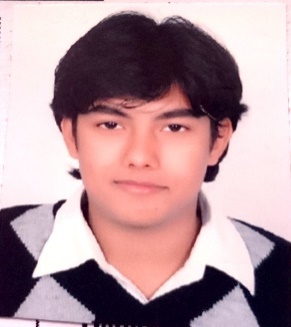 To enhance the goodwill of the organization with continuous learning for better results through a disciplined, organized and progressive ways with my sincere hard work, interest and utmost endeavors in the task entrusted to me.Seeking the position as an Engineer where my knowledge and skills in the field will prove effective to meet the goals and objective of the organization.Sound knowledge of the techniques of handling machines and scientific terminologies.Ability to interact with people at organizational level.Good organizational, planning and problem solving skills.Excellent time management and logical thinking skills.Ability to work collaboratively.Initiative, patience with excellent administrative skills.Bachelor’s degree in Technology from Amity School of Engineering, Amity University, Noida (2012-2016)Organization- NTPC LTD., BadarpurDuration- 12th May,2014 to 28th June,2014Designation- TraineeWrote reports and collecting statistics.Supervised and Learned equipment inventories.Participated in planning various programs.Industrial experienceMonitored the working of the BOILERS and WATER TREATMENT.Perform record keepingOrganization- Dhingra Trucking Private Ltd. (Bharat Benz Authorised Dealer), RewariDuration- 15th May,2015 to 04th July,2015Designation- TraineeCollected statistics on Engine related problems.Wrote Report on Engine Servicing.Learned equipment inventories.Hindi.English.German (Elementary).I achieved the award for Performance in Academic Committtee(s) based on my performance in the same during the Academic Session 2012-2016.I achieved the award for Best Major Project based on my performance in the same during the Academic Session 2012-2016.Published a paper in “International Journal of Engineering Technology, Management and Applied Sciences, April 2016, ISSN 2349-4476” Titled as “Power Generation through Wind Turbine in Locomotives & validation of performance parameters for Bi-Directional Wind Turbine: Wells Turbine”.Presented a paper titled as “Power Generation through Wind Turbine in Locomotives & validation of performance parameters for Bi-Directional Wind Turbine: Wells Turbine” in “4th International Conference on Emerging Trends of Engineering Science Management and its Applications (ICETESMA-16)” at Indian International Centre, New Delhi on 01 May 2016.HOBBIESTravelling, Reading Journals and Books, Cricket, Singing, Playing musical instruments, Football.PERSONAL DETAILSDate of Birth		: 25th September, 1994Sex			: MaleMarital Status	: SingleFather’s Name 	: Mr. Shyam Sunder SharmaAddress 		: Sanatan Dharam Mandir,                                             Lajpat Nagar-3, New Delhi-110024I hereby declare that all the details given above are true to the best of my knowledge and belief.PLACE:- DELHI	NAME:-(DHRUV KAUSHIK)Exams/CourseBoard/ UniversityInstituteSessionStreamScore HSC (12th)CBSEM A Public School, Fatehabad2012Non-Medical 71.67%SSC (10th)CBSEBR Mehta Vidya Bhavan Sr. Sec. School, New Delhi20107.20 CGPAB.Tech Amity UniversityAmity School of Engineering, Amity University, Noida, Uttar Pradesh.  2012-16Mechanical &Automation Engineering8.29 CGPA(=82.90%)